Pažintinis - patyriminis projektas"Pagelbėkime paukščiams žiemą"2022 02 01-02 11NYKŠTUKŲ gr.L. Rynkevič, N. KlimovičienėПроект «Покормите птиц зимой»Участники проекта: дети группы „NYKŠTUKAI“, воспитатели, родители.Сроки реализации: 2 недели.1. Актуальность проекта:Зима - суровое время года, а для птиц самая тяжелая пора. Холод птицам не страшен, им страшен голод. В поисках пищи многие птицы жмутся к человеческому жилью. Регулярная ежедневная зимняя подкормка птиц может спасти довольно много птичьих жизней, а помочь птицам выжить могут только люди. Привлечение детей к оказанию помощи зимующим птицам является мощным воспитательным фактором в развитии экологического сознания, таких человеческих качеств, как забота о братьях наших меньших, сопереживание, сочувствие. Участие  в рамках проекта способствует созданию условия для общения ребенка с миром природы . Привлечение родителей к участию в проектной деятельности (изготовление кормушек, приобретение корма для птиц) способствует укреплению детско-взрослого сообщества (педагоги – дети – родители).2. Тип проекта:По доминирующей в проекте деятельности: познавательно- исследовательскийПо содержанию: естественно - научныйПо числу участников проекта: групповойПо характеру контактов: воспитатели и дети группы с привлечением родителей3. Цель проекта:1. Расширение представлений детей о зимующих птицах родного края, их образе жизни, о связи с окружающей средой, роли человека в жизни птиц.4. Задачи проекта:Обучающие:• Закрепить ранее полученные знания воспитанников о зимующих птицах, их образе жизни, повадках, роли человека в жизни птиц. • Пополнить имеющиеся знания новыми сведениями.• Научить детей правильно подкармливать птиц.Развивающие:• Способствовать развитию познавательной и творческой активности, любознательности• Расширять кругозор и обогащать словарный запас детей, развивать связную речь.Воспитательные:• Формировать заботливое отношение к птицам, желание помогать в трудных зимних условиях.5. Предмет экспериментального исследования:Образ жизни птиц зимой.6. Гипотеза проекта:Если привлечь внимание детей к проблемам зимующих птиц через организацию практической деятельности, то это будет способствовать развитию их познавательно-исследовательских способностей.7. Предполагаемый результат:- Расширение у детей природоведческих знаний, позволяющих осознать единство всей природы и место человека в ней.- Практическая деятельность детей совместно с родителями в оказании помощи птицам в зимний период (изготовление кормушек, подкормка птиц зимой).- Развитие у детей любознательности, творческих способностей, познавательной активности, активной жизненной позиции, коммуникативных навыков.- Формирование у детей сочувствия, сопереживания, желания помочь. Этапы проекта:1. Подготовительный этап. - Определение уровня знаний детей о зимующих птицах.- Определение темы проекта, задач. - Сбор информации по данной теме.- Создание необходимых условий для реализации проекта.2. Основной этап. Реализация проекта.Выполнение проекта проводилось в трех направлениях:- работа воспитателя с детьми;- самостоятельная деятельность детей;- совместная деятельность родителей и детей.Пути реализации проекта1. Работа воспитателя с детьмиБеседы:«Что ты знаешь о зимующих птицах?»«Меню птиц»«Зимние гости»«Зачем помогать птицам зимой»Рассматривание картин, иллюстраций;Чтение художественных произведений:• «Где обедал воробей» - из цикла «Детки в клетке»;• «Воробей» В. Звягиной;• «Зимние гости» Ю. Никонова.Заучивание стихотворения «Кормушка».Отгадывание загадок о зимующих птицах.Дидактические игры:• «Не сорока, не ворона и не чайка, а какая это птица, угадай – ка?»• «Назови птицу»• «Кто как кричит»• «Узнай по описанию»2. Самостоятельная деятельность детей:Рассматривание зимующих птиц на иллюстрациях в книгах и журналах.Рассматривание сюжетных картин и фотографий.Наблюдение за птицами ( прямая трансляция на YouTube Záchranná stanice živočichů Makov ; Yoll).Художественно – продуктивная деятельность:• рисование пальчиками «Ягоды рябины для снегиря»;• аппликация «Пригласи птицу на кормушку»;• лепка «Угостим пичужку»Экскурсия по территории детского садаПодкормка птиц, наблюдения.Работа с родителями:Изготовление кормушек, сбор корма.Консультации:  «Чем можно и чем нельзя кормить птиц зимой»«Они остались зимовать, мы им будем помогать»Конкурс : «Мастерим кормушки для птиц»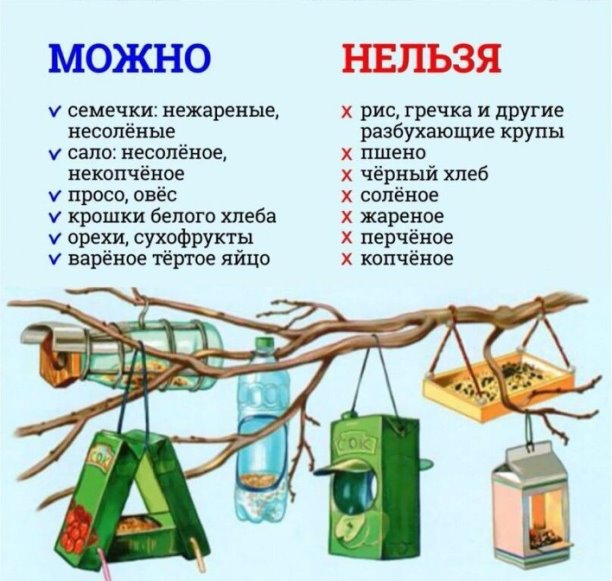 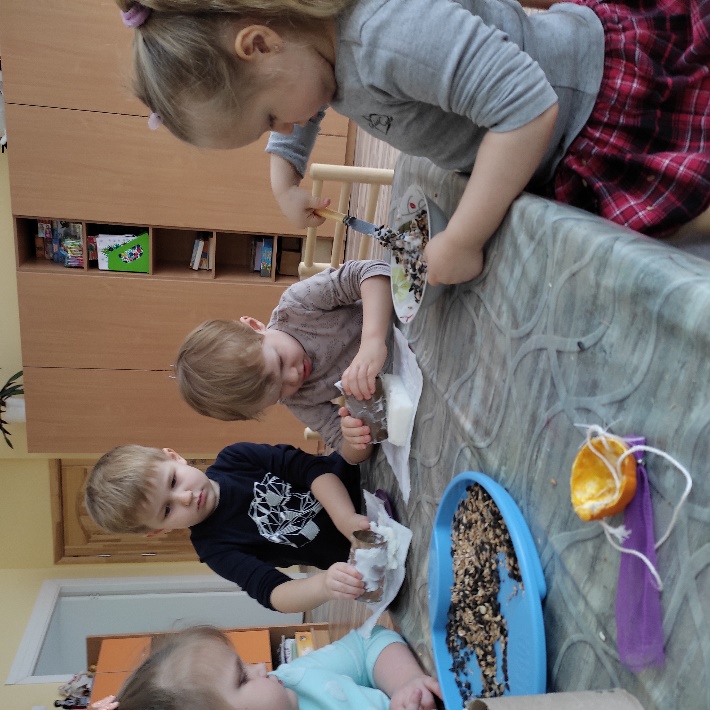 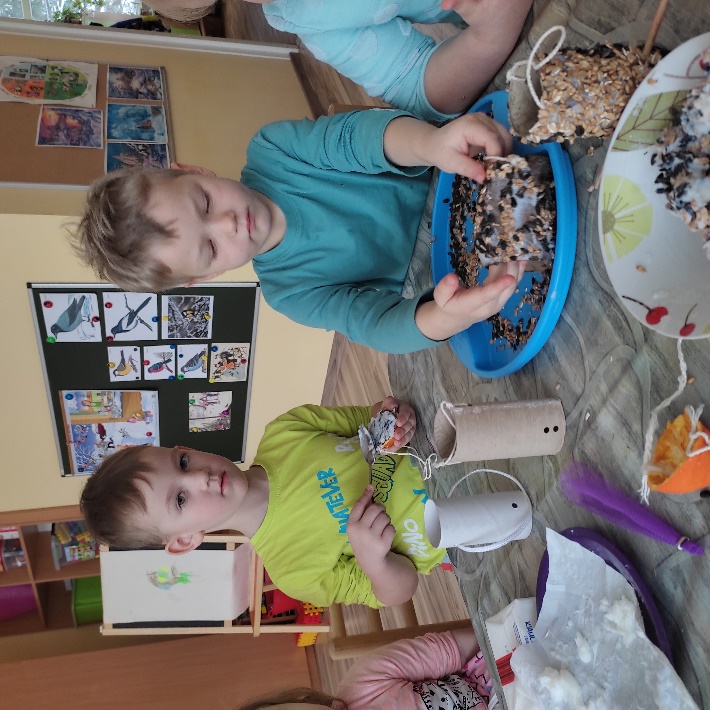 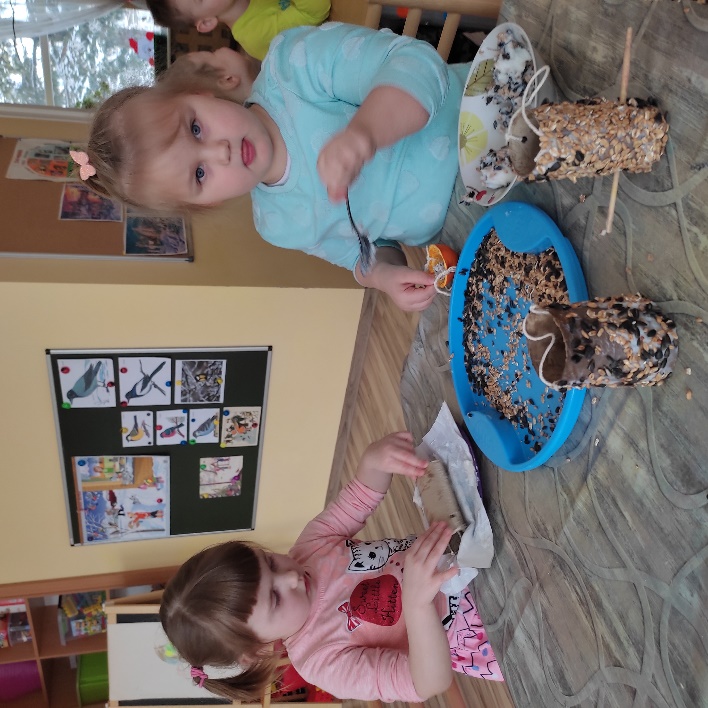 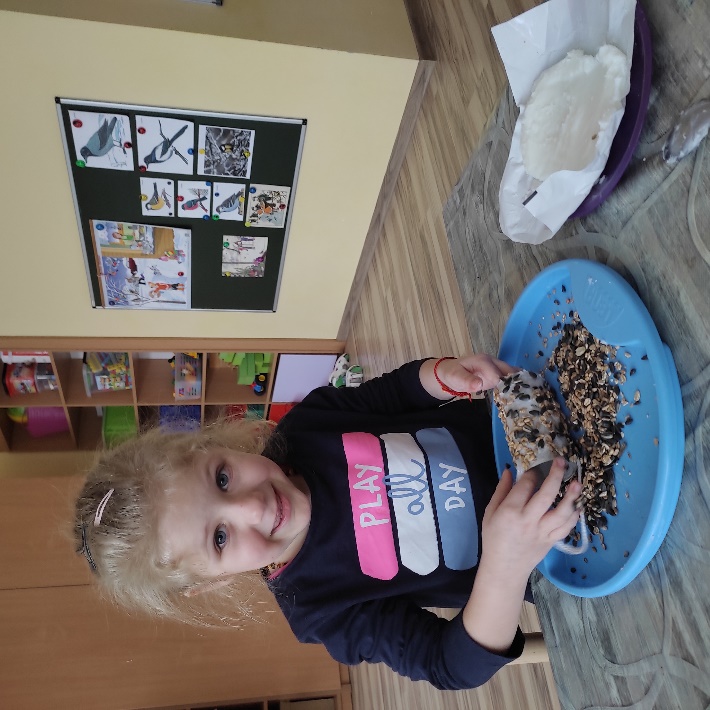 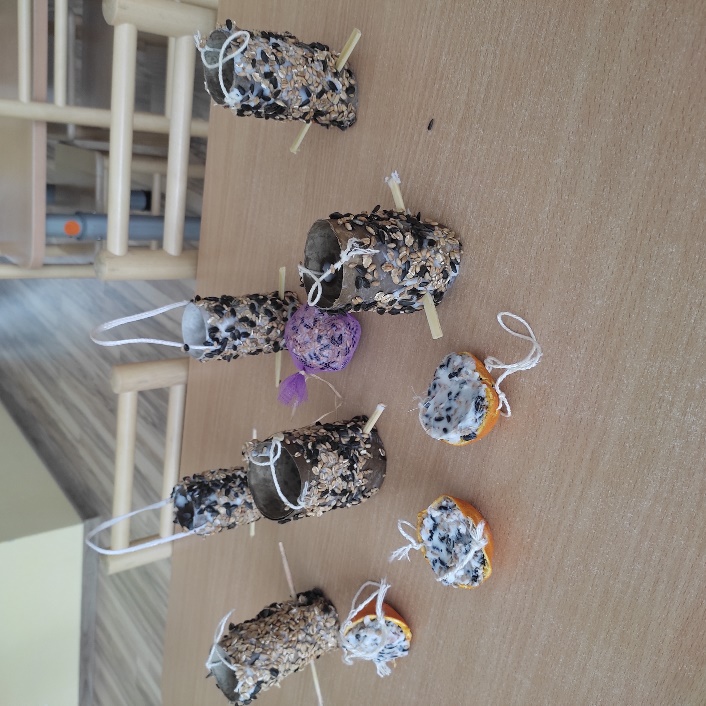 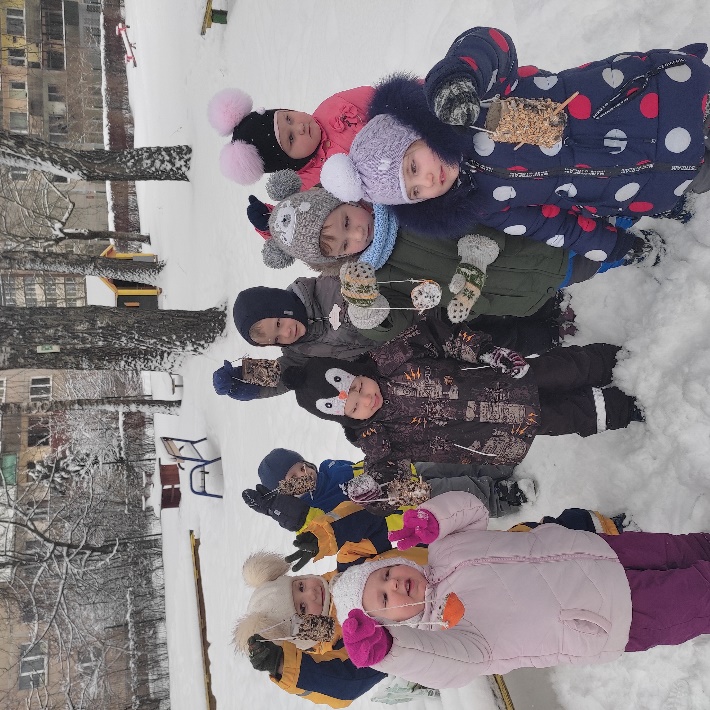 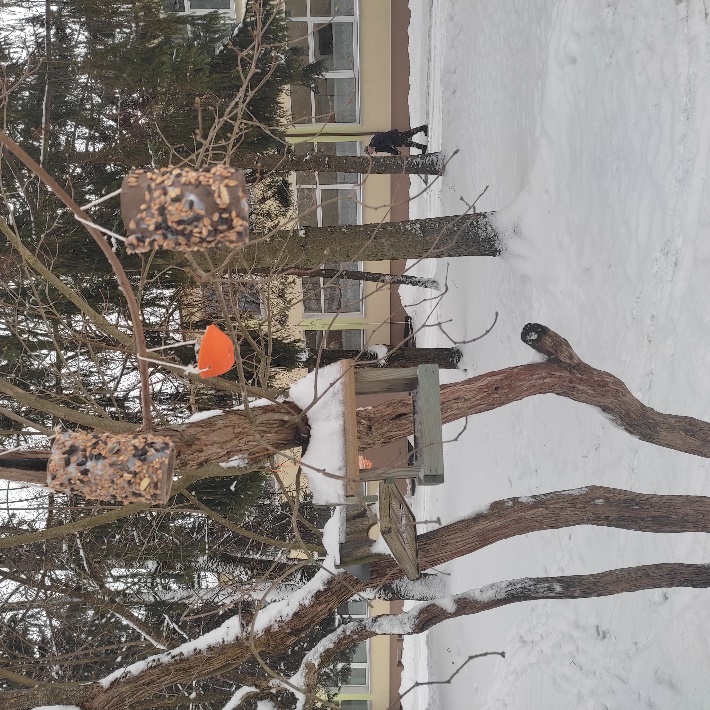 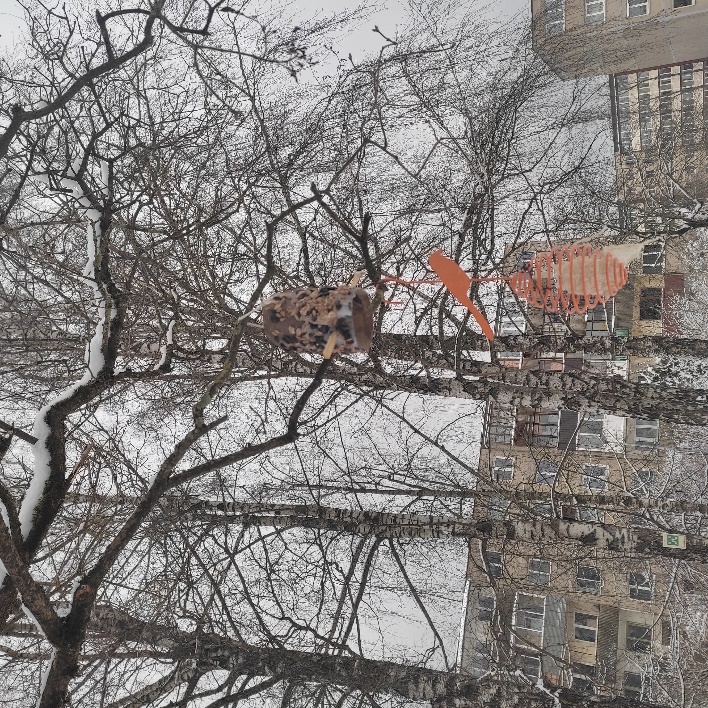 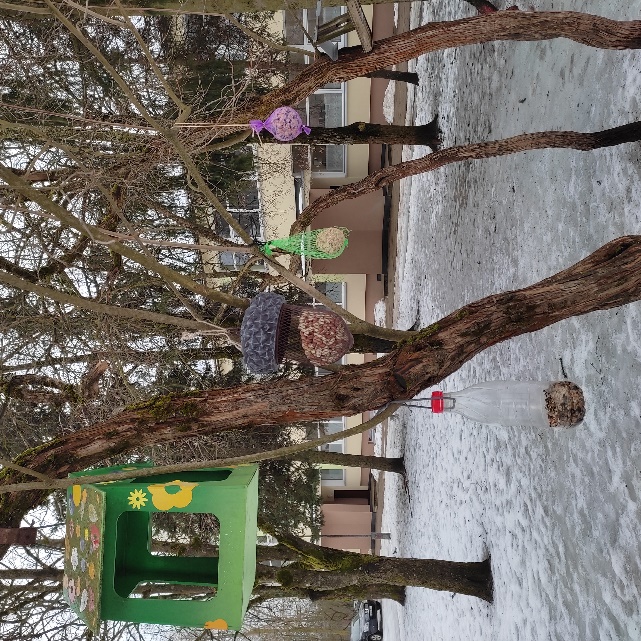 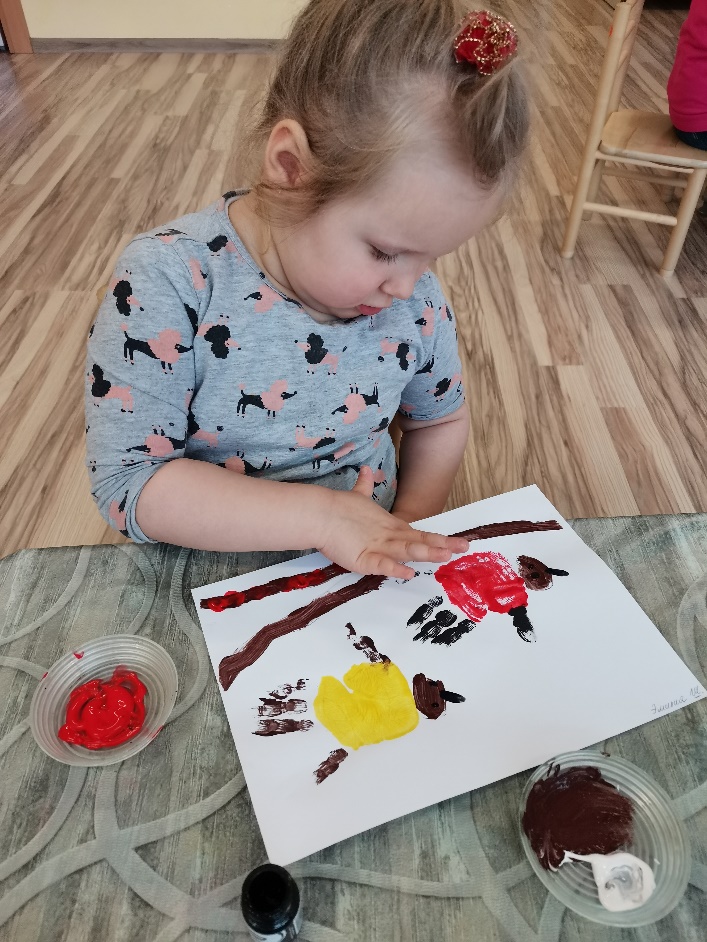 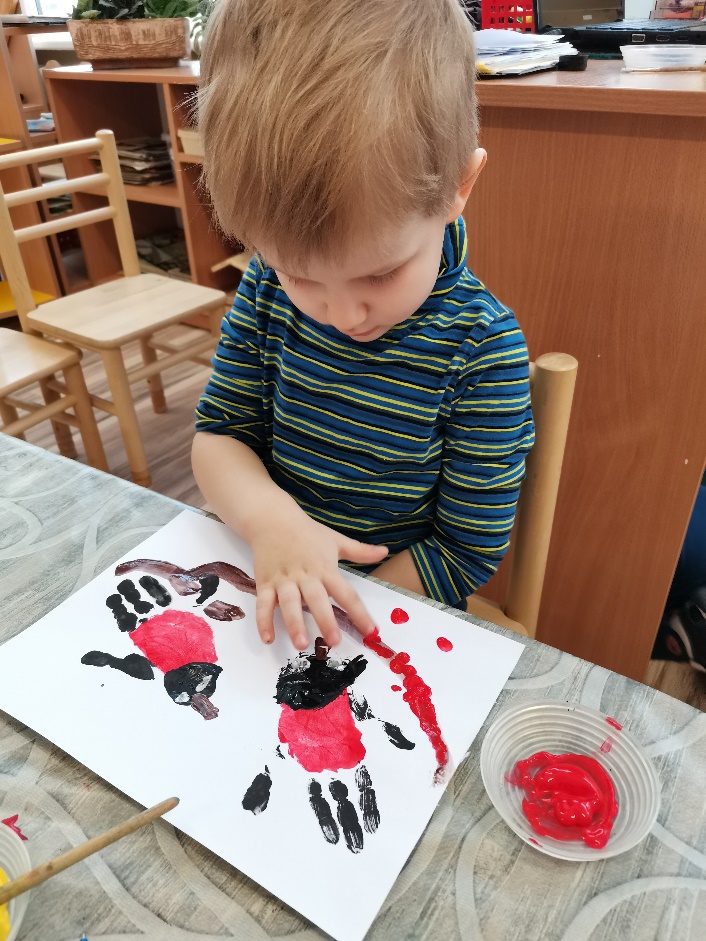 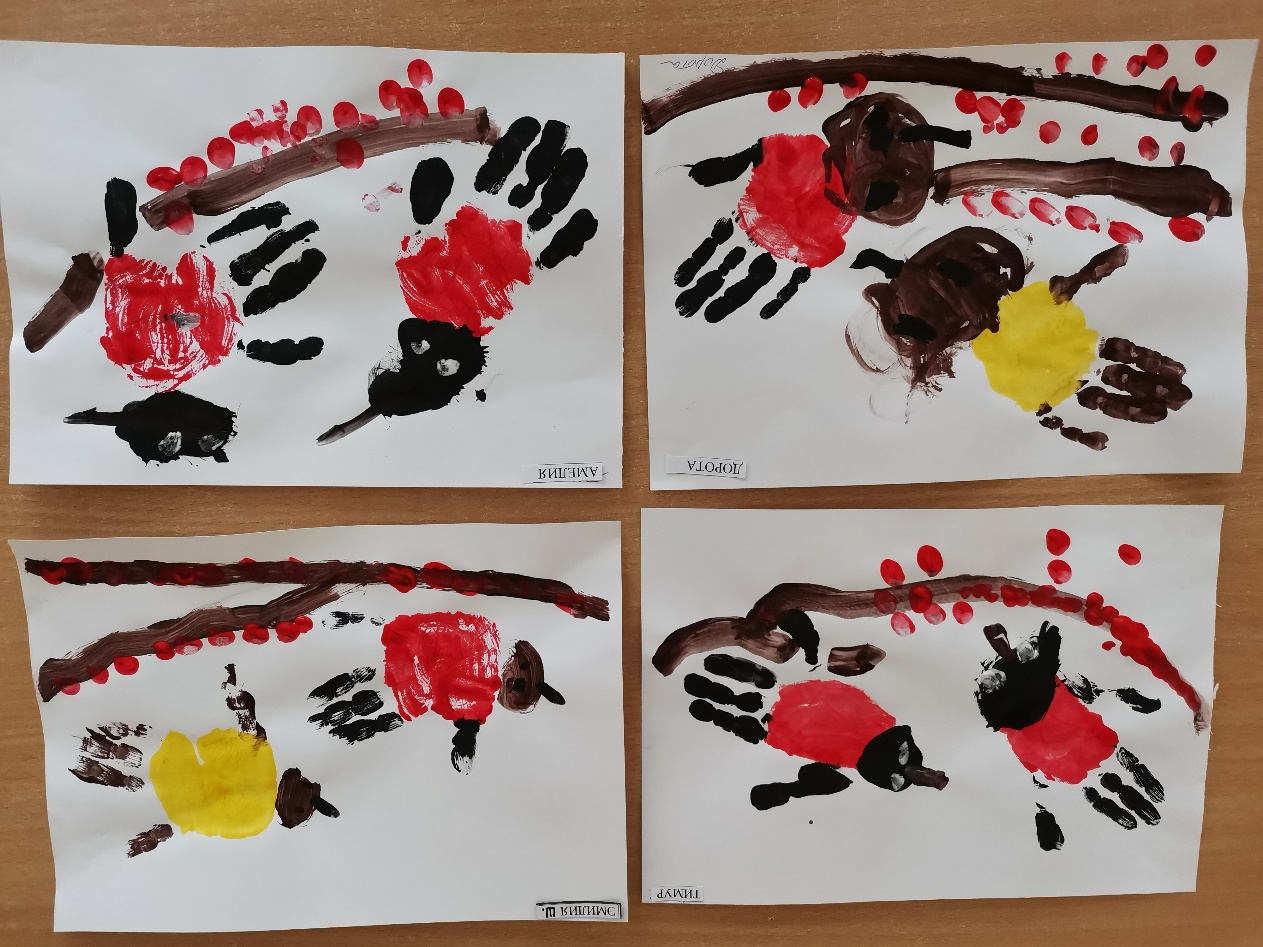 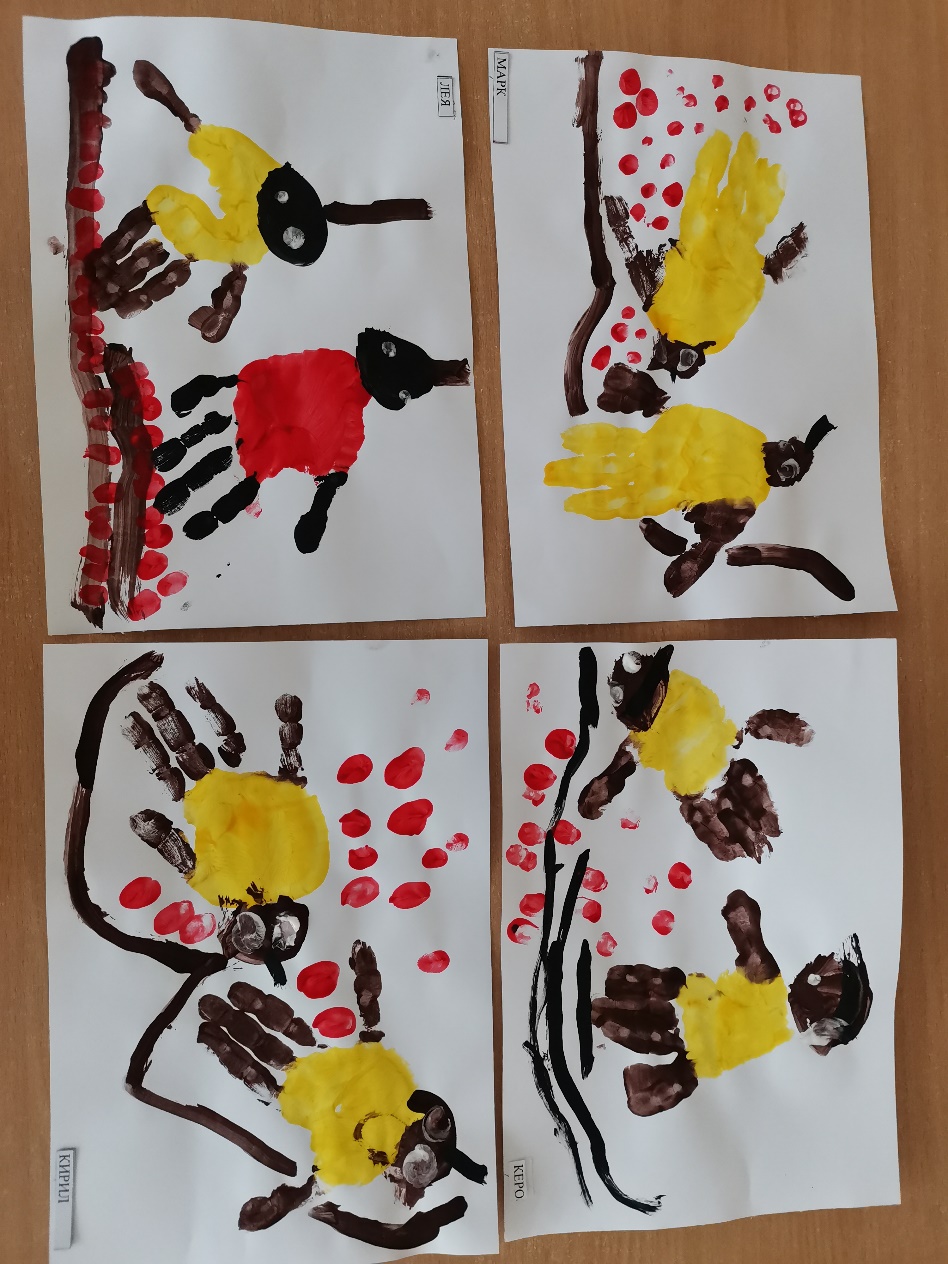 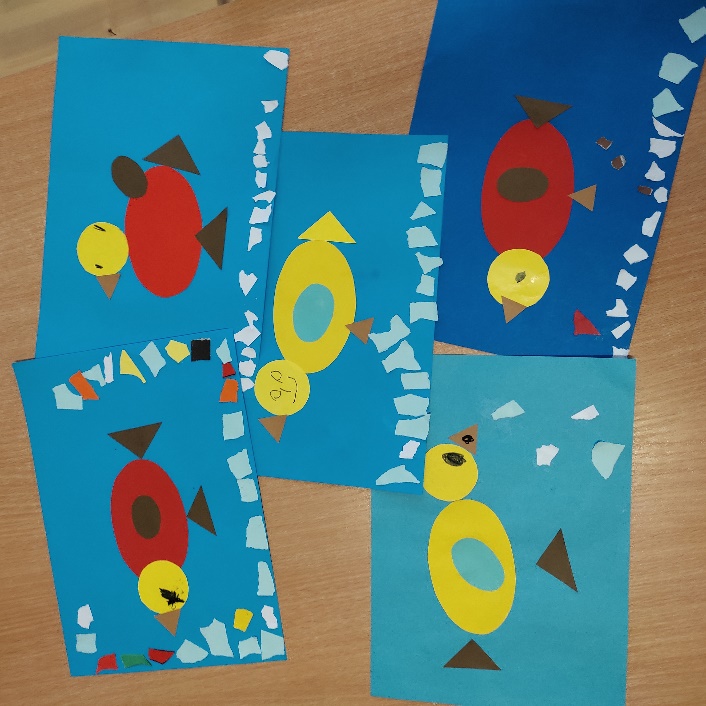 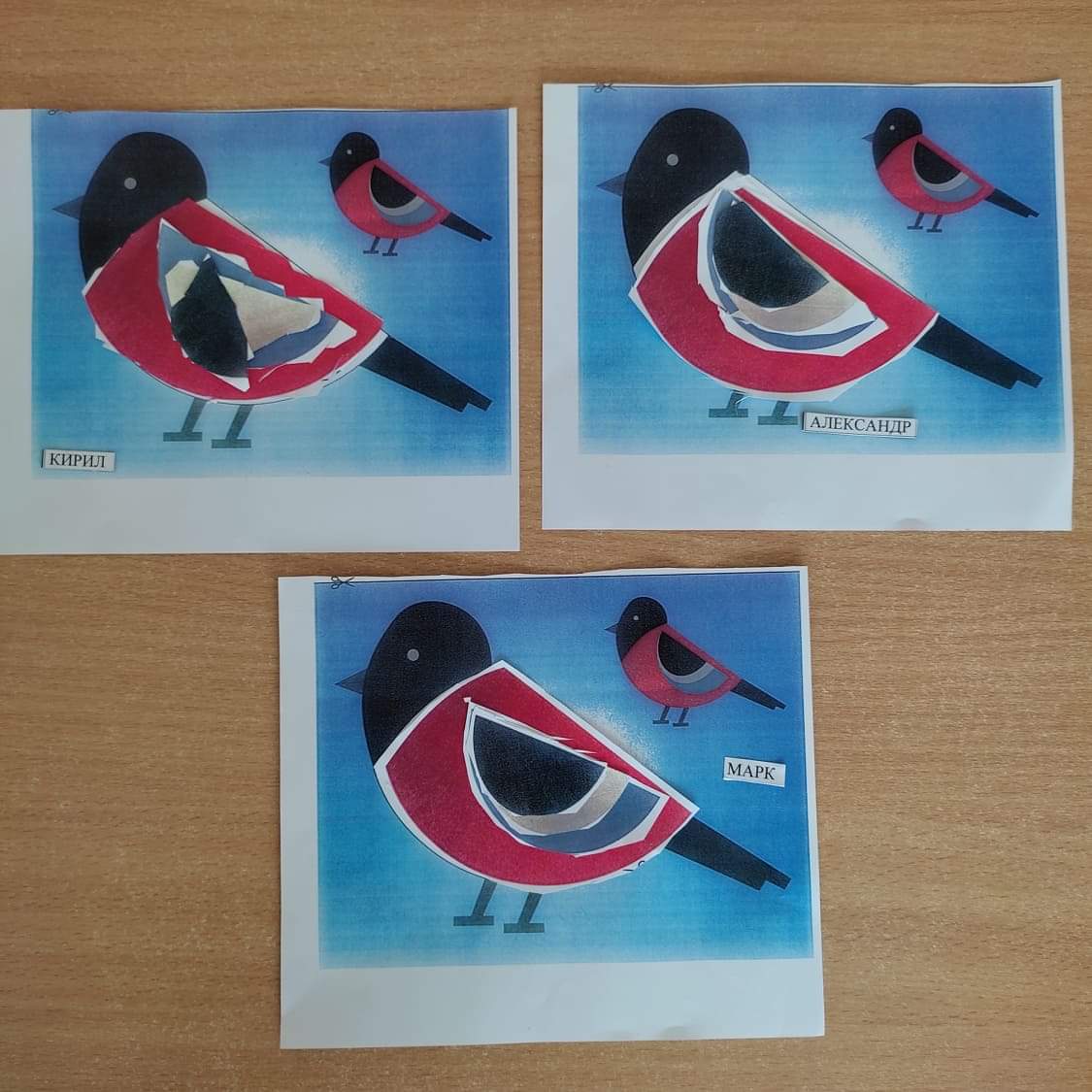 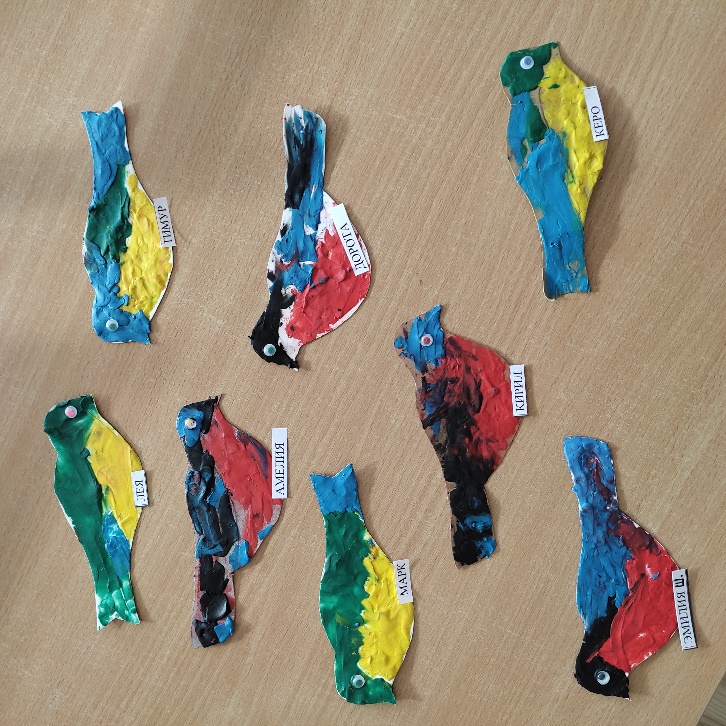 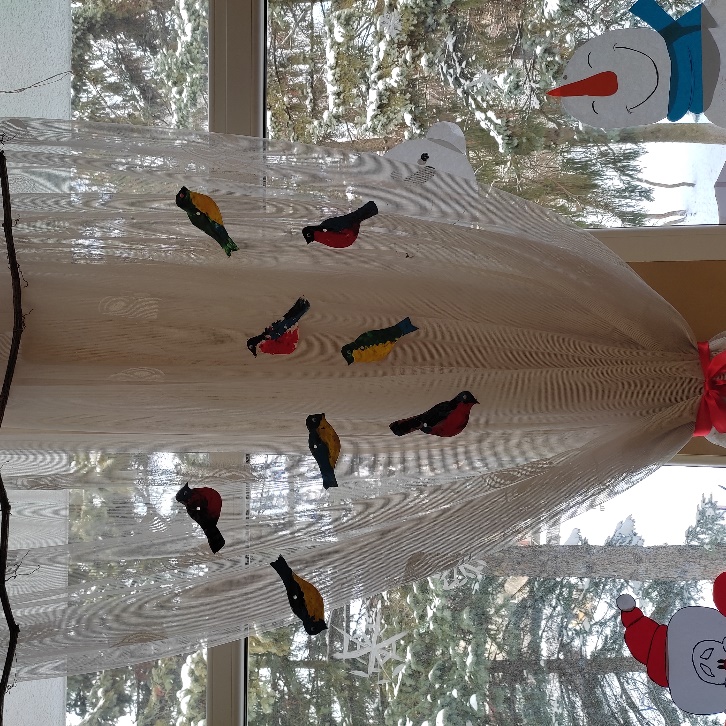 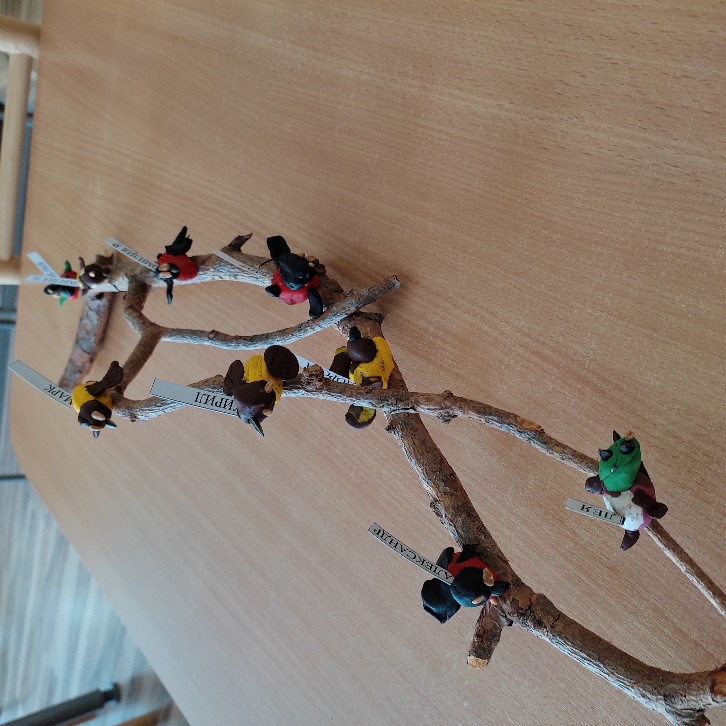 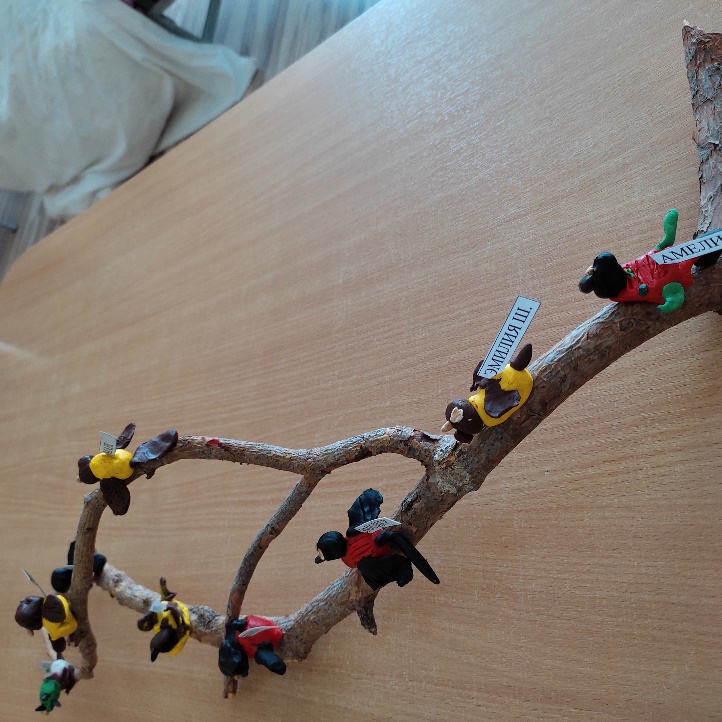 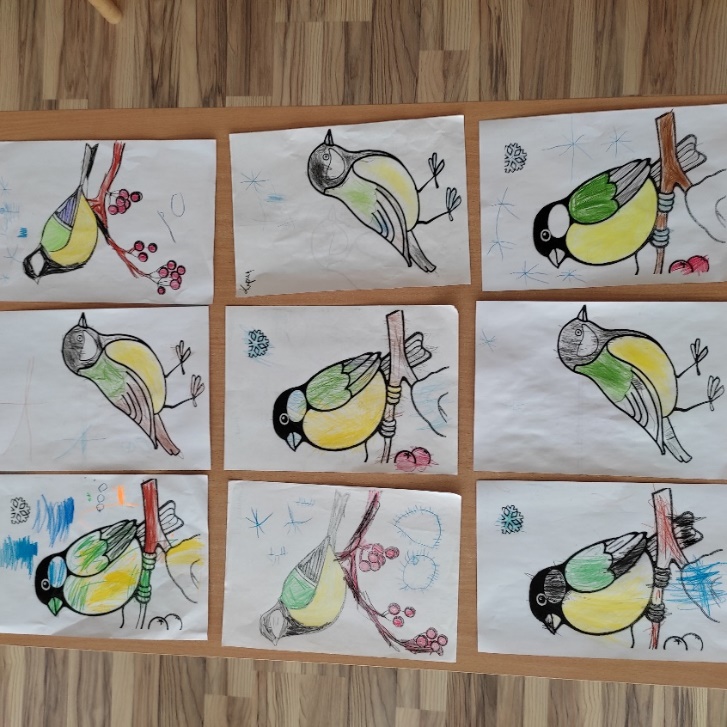 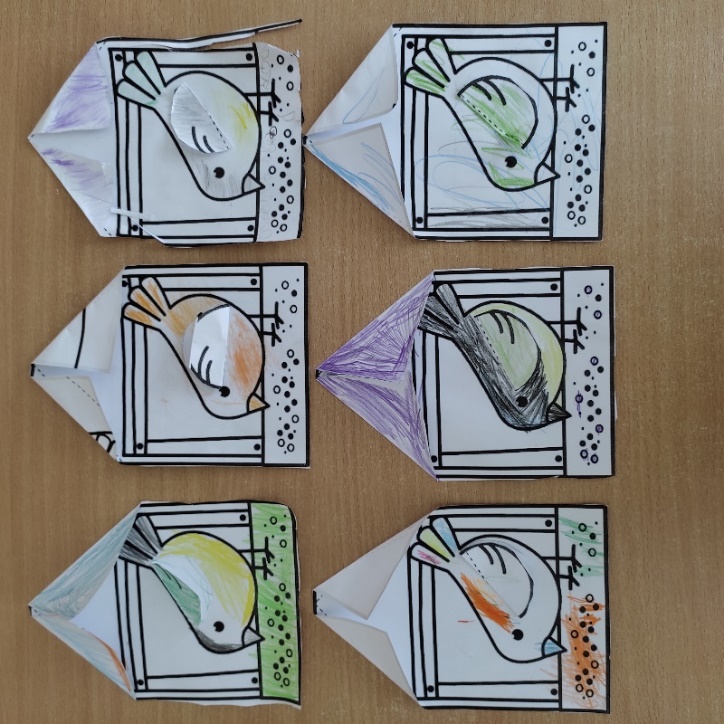 Результаты проекта.В результате проведенной работы дети получили много новой информации о птицах, которые зимуют рядом с нами, узнали о жизни птиц, их различиях, повадках, об особенностях обитания в зимний период. Но главный результат проекта - это усвоение детьми того, что наши пернатые друзья не смогут перезимовать, если мы не будем им помогать. 